       1 августа Федерация настольного тенниса России опубликовала обновленный рейтинг сильнейших теннисистов страны, отрадно отметить, что в двух возрастных категориях до 12-ти и до 13-ти лет данный рейтинг возглавляет Сорочинская спортсменка Толмачева Варвара. Успешный спортивный сезон выдался у Варвары, она стала победителем Первенства ПФО среди спортсменов до 13 лет, серебряным призером в командном разряде первенства России до 16 лет, бронзовым призером в одиночном разряде Первенство России до 13 лет и заняла  второе место на Первенстве России среди теннисисток до 12 лет.Поэтому надеемся, что по итогам года она войдет в состав сборной Российской Федерации по настольному теннису.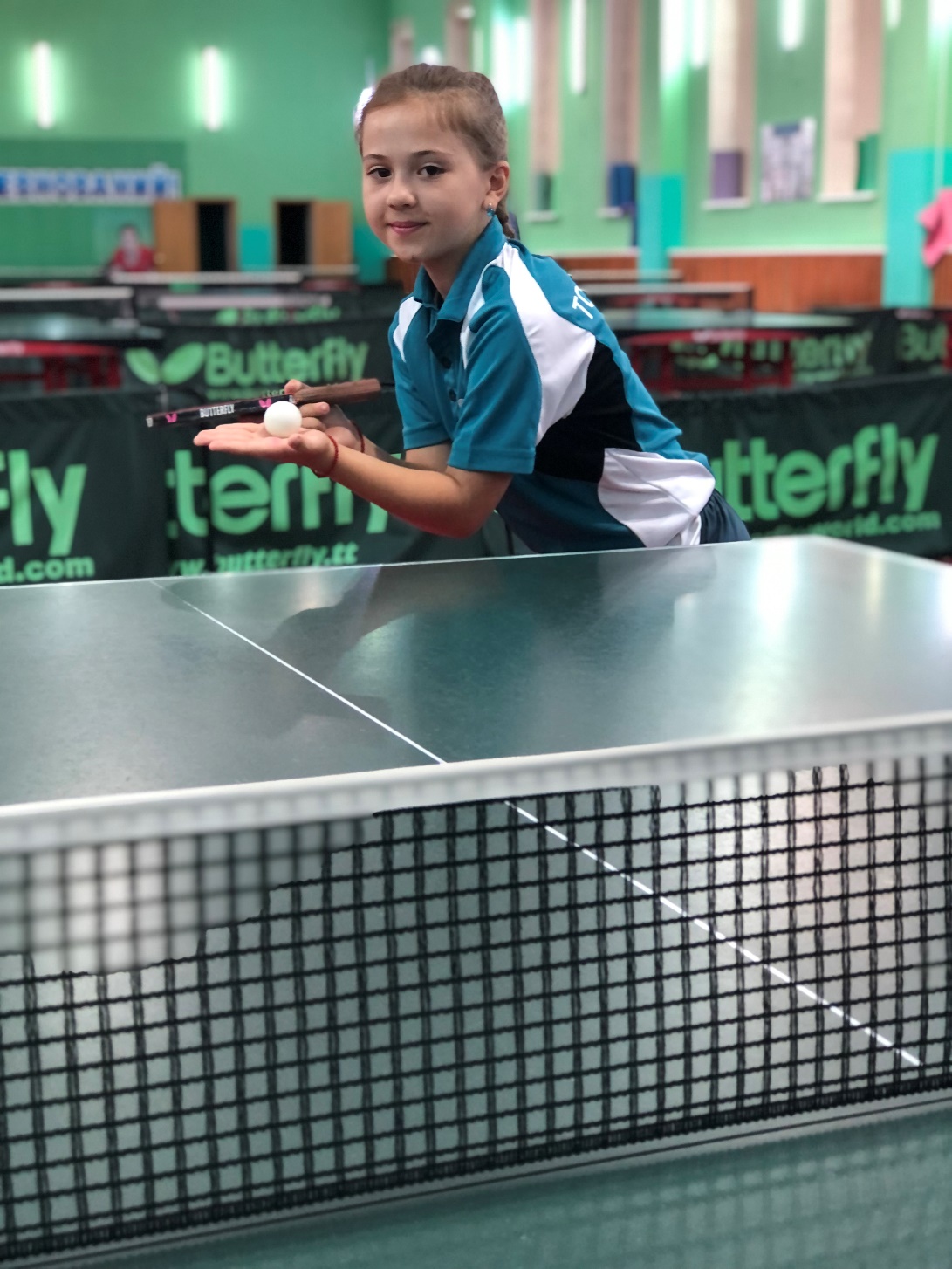 